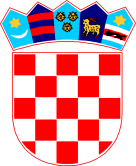 REPUBLIKA HRVATSKA   ZADARSKA ŽUPANIJA   OPĆINA PRIVLAKA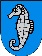            Ivana Pavla II, 46          23233 PRIVLAKAKLASA: 310-02/21-01/21UBROJ: 2198/28-02-21-7Privlaka, 10. ožujka 2021. godine	U postupku jednostavne nabave radova radova na modernizaciji javne rasvjete na području Općine Privlaka, pokrenutom Odlukom  KLASA: 310-02/21-01/21,UBROJ: 2198/28-02-21-1 od dana 1. ožujka 2021. godine, objavljenog na osnovu članka 15. Zakona o javnoj nabavi (“Narodne novine” broj 120/16) i Pravilnika o provedbi postupka jednostavne nabave roba, radova i usluga od 30. lipnja 2017.g. (KLASA: 011-01/17-01/01, URBROJ: 2198/28-02-17-1) te članka 46. Statuta Općine Privlaka („Službeni glasnik Zadarske županije“ br. 05/18),  Načelnik Općine Privlaka donosiO D L U K Uo odabiru najpovoljnije ponude Kao najpovoljnija ponuda u postupku nabave radova na modernizaciji javne rasvjete na području Općine Privlaka za ulice: Put Mulića, Put Livadica s naseljem, Ulica Fausta Vrančića, Put Skoblara, Put Mletka prema Škrapavcu, Put Kandelica, Put Rasovice, Put Svetog Vida, Ulica Braće Seljana - evidencijski broj nabave JN 15/21, odabrana je sljedeća ponuda:Redni broj ponude:			3.Broj ponude:				3Ponuđač:	KANSEL d.o.o., Ulica Ivana Pavla  II 24, Privlaka, OIB: 05160860576Ponuđena cijena:			312.157,00 kn + PDVNa natječaj su pravodobno pristigle tri ponude i to: 1.  MAGNET ELEKTRO, d.o.o., Nova cesta 130, 10020 Odra – Zagreb, OIB: 79336625080, 2. PLAVA ISKRA d.o.o., Jadranska 6, Vir, OIB: 94109999122 i 3. KANSEL d.o.o., Ulica Ivana Pavla  II 24, Privlaka, OIB: 05160860576.Navedene ponude odgovaraju uvjetima iz natječaja, a temeljem kriterija najniže cijene te sukladno prijedlogu Povjerenstva odabrana je ponuda KANSEL d.o.o., Ulica Ivana Pavla  II 24, Privlaka, OIB: 05160860576.								     Načelnik:       						          Gašpar Begonja, dipl.ing.______________________